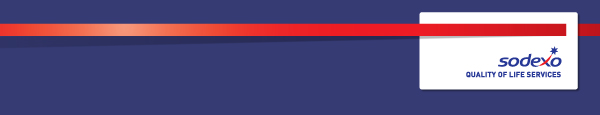 Function:Function:Function:Function:Business Shared ServicesBusiness Shared ServicesBusiness Shared ServicesBusiness Shared ServicesBusiness Shared ServicesBusiness Shared ServicesBusiness Shared ServicesBusiness Shared ServicesBusiness Shared ServicesPosition:  Position:  Position:  Position:  Management AccountantManagement AccountantManagement AccountantManagement AccountantManagement AccountantManagement AccountantManagement AccountantManagement AccountantManagement AccountantJob holder:Job holder:Job holder:Job holder:Date (in job since):Date (in job since):Date (in job since):Date (in job since):Immediate manager 
(N+1 Job title and name):Immediate manager 
(N+1 Job title and name):Immediate manager 
(N+1 Job title and name):Immediate manager 
(N+1 Job title and name):Senior Management AccountantSenior Management AccountantSenior Management AccountantSenior Management AccountantSenior Management AccountantSenior Management AccountantSenior Management AccountantSenior Management AccountantSenior Management AccountantAdditional reporting line to:Additional reporting line to:Additional reporting line to:Additional reporting line to:Head of Management AccountsHead of Management AccountsHead of Management AccountsHead of Management AccountsHead of Management AccountsHead of Management AccountsHead of Management AccountsHead of Management AccountsHead of Management AccountsPosition location:Position location:Position location:Position location:SalfordSalfordSalfordSalfordSalfordSalfordSalfordSalfordSalford1.  Purpose of the Job – State concisely the aim of the job.  1.  Purpose of the Job – State concisely the aim of the job.  1.  Purpose of the Job – State concisely the aim of the job.  1.  Purpose of the Job – State concisely the aim of the job.  1.  Purpose of the Job – State concisely the aim of the job.  1.  Purpose of the Job – State concisely the aim of the job.  1.  Purpose of the Job – State concisely the aim of the job.  1.  Purpose of the Job – State concisely the aim of the job.  1.  Purpose of the Job – State concisely the aim of the job.  1.  Purpose of the Job – State concisely the aim of the job.  1.  Purpose of the Job – State concisely the aim of the job.  1.  Purpose of the Job – State concisely the aim of the job.  1.  Purpose of the Job – State concisely the aim of the job.  To provide and effective and efficient accounting service to the businessTo create business partnerships with operational teams and to provide a support infrastructure to operatorsTo maintain robust internal controls and procedures, ensuring the integrity of financial reportingTo provide and effective and efficient accounting service to the businessTo create business partnerships with operational teams and to provide a support infrastructure to operatorsTo maintain robust internal controls and procedures, ensuring the integrity of financial reportingTo provide and effective and efficient accounting service to the businessTo create business partnerships with operational teams and to provide a support infrastructure to operatorsTo maintain robust internal controls and procedures, ensuring the integrity of financial reportingTo provide and effective and efficient accounting service to the businessTo create business partnerships with operational teams and to provide a support infrastructure to operatorsTo maintain robust internal controls and procedures, ensuring the integrity of financial reportingTo provide and effective and efficient accounting service to the businessTo create business partnerships with operational teams and to provide a support infrastructure to operatorsTo maintain robust internal controls and procedures, ensuring the integrity of financial reportingTo provide and effective and efficient accounting service to the businessTo create business partnerships with operational teams and to provide a support infrastructure to operatorsTo maintain robust internal controls and procedures, ensuring the integrity of financial reportingTo provide and effective and efficient accounting service to the businessTo create business partnerships with operational teams and to provide a support infrastructure to operatorsTo maintain robust internal controls and procedures, ensuring the integrity of financial reportingTo provide and effective and efficient accounting service to the businessTo create business partnerships with operational teams and to provide a support infrastructure to operatorsTo maintain robust internal controls and procedures, ensuring the integrity of financial reportingTo provide and effective and efficient accounting service to the businessTo create business partnerships with operational teams and to provide a support infrastructure to operatorsTo maintain robust internal controls and procedures, ensuring the integrity of financial reportingTo provide and effective and efficient accounting service to the businessTo create business partnerships with operational teams and to provide a support infrastructure to operatorsTo maintain robust internal controls and procedures, ensuring the integrity of financial reportingTo provide and effective and efficient accounting service to the businessTo create business partnerships with operational teams and to provide a support infrastructure to operatorsTo maintain robust internal controls and procedures, ensuring the integrity of financial reportingTo provide and effective and efficient accounting service to the businessTo create business partnerships with operational teams and to provide a support infrastructure to operatorsTo maintain robust internal controls and procedures, ensuring the integrity of financial reportingTo provide and effective and efficient accounting service to the businessTo create business partnerships with operational teams and to provide a support infrastructure to operatorsTo maintain robust internal controls and procedures, ensuring the integrity of financial reporting2. 	Dimensions – Point out the main figures / indicators to give some insight on the “volumes” managed by the position and/or the activity of the Department.2. 	Dimensions – Point out the main figures / indicators to give some insight on the “volumes” managed by the position and/or the activity of the Department.2. 	Dimensions – Point out the main figures / indicators to give some insight on the “volumes” managed by the position and/or the activity of the Department.2. 	Dimensions – Point out the main figures / indicators to give some insight on the “volumes” managed by the position and/or the activity of the Department.2. 	Dimensions – Point out the main figures / indicators to give some insight on the “volumes” managed by the position and/or the activity of the Department.2. 	Dimensions – Point out the main figures / indicators to give some insight on the “volumes” managed by the position and/or the activity of the Department.2. 	Dimensions – Point out the main figures / indicators to give some insight on the “volumes” managed by the position and/or the activity of the Department.2. 	Dimensions – Point out the main figures / indicators to give some insight on the “volumes” managed by the position and/or the activity of the Department.2. 	Dimensions – Point out the main figures / indicators to give some insight on the “volumes” managed by the position and/or the activity of the Department.2. 	Dimensions – Point out the main figures / indicators to give some insight on the “volumes” managed by the position and/or the activity of the Department.2. 	Dimensions – Point out the main figures / indicators to give some insight on the “volumes” managed by the position and/or the activity of the Department.2. 	Dimensions – Point out the main figures / indicators to give some insight on the “volumes” managed by the position and/or the activity of the Department.2. 	Dimensions – Point out the main figures / indicators to give some insight on the “volumes” managed by the position and/or the activity of the Department.Revenue FY13:€tbc€tbcEBIT growth:EBIT growth:tbcGrowth type:n/aOutsourcing rate:n/aRegion  WorkforceTbcTbcRevenue FY13:€tbc€tbcEBIT margin:EBIT margin:tbcGrowth type:n/aOutsourcing rate:n/aRegion  WorkforceTbcTbcRevenue FY13:€tbc€tbcNet income growth:Net income growth:tbcGrowth type:n/aOutsourcing growth rate:n/aHR in Region tbctbcRevenue FY13:€tbc€tbcCash conversion:Cash conversion:tbcGrowth type:n/aOutsourcing growth rate:n/aHR in Region tbctbcCharacteristics Characteristics No direct responsibility for standard deliverables. Indirect responsibility through provision of business supportNo direct responsibility for standard deliverables. Indirect responsibility through provision of business supportNo direct responsibility for standard deliverables. Indirect responsibility through provision of business supportNo direct responsibility for standard deliverables. Indirect responsibility through provision of business supportNo direct responsibility for standard deliverables. Indirect responsibility through provision of business supportNo direct responsibility for standard deliverables. Indirect responsibility through provision of business supportNo direct responsibility for standard deliverables. Indirect responsibility through provision of business supportNo direct responsibility for standard deliverables. Indirect responsibility through provision of business supportNo direct responsibility for standard deliverables. Indirect responsibility through provision of business supportNo direct responsibility for standard deliverables. Indirect responsibility through provision of business supportNo direct responsibility for standard deliverables. Indirect responsibility through provision of business support3. 	Organisation chart – Indicate schematically the position of the job within the organisation. It is sufficient to indicate one hierarchical level above (including possible functional boss) and, if applicable, one below the position. In the horizontal direction, the other jobs reporting to the same superior should be indicated.Senior Management AccountantManagement Accountant4. Context and main issues – Describe the most difficult types of problems the jobholder has to face (internal or external to Sodexo) and/or the regulations, guidelines, practices that are to be adhered to.Ensure compliance with accounting standardsSupport and guide non finance colleagues in the delivery of robust financial accountsActively participate in departmental change and the standardization of processes / driving of efficienciesSuccessful candidates must pass DBS and MOJ screening process.5.  Main assignments – Indicate the main activities / duties to be conducted in the job.Support with monthly billing processMonthly finance support to Operators in review of management accountsInput to balance sheet reconciliation process and other reporting requirements as required6.  Accountabilities – Give the 3 to 5 key outputs of the position vis-à-vis the organization; they should focus on end results, not duties or activities.Manage Profit and Loss accounting activities for Account Managers or equivalent, ensuring the timely and accurate delivery of monthly financial resultsReview and process accrual and prepayment journals as required to support financial reporting and monthly billing transactionsPartake in cross functional working across Business Shared Services and the wider business to drive best practice and to standardise approachInput into the completion of accurate monthly balance sheet reconciliations, providing explanation for any significant movements and following up on any actions post management review.Provide financial support and training to operational staff as required7.  Person Specification – Indicate the skills, knowledge and experience that the job holder should require to conduct the role effectivelyStudying towards a professional accounting qualification, or qualified by experienceWorking knowledge of the following systems desirable – SAP / MS Excel / EssbaseComfortable working at pace and managing their own responsibilitiesAble to demonstrate experience of working under own initiative and taking responsibility for continuously driving improvements, both alone and as part of a wider teamDemonstrable communication skills with finance and non-finance colleagues8.  Competencies – Indicate which of the Sodexo core competencies and any professional competencies that the role requires9.  Management Approval – To be completed by document owner10.  Employee Approval – To be completed by employee